DELO NA DALJAVORazišči lastnosti trapeza in enakokrakega trapeza. 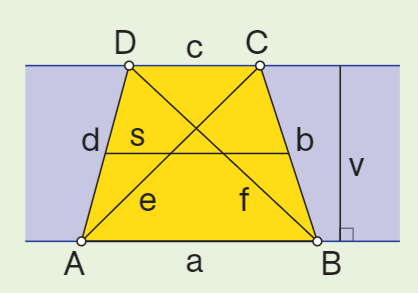 Delaš lahko s pomočjo spleta ali s pomočjo učbenika (str. 141, 142, 143). Poglej si videoposnetek: https://astra.si/trapez/Zapiske naredi v zvezek.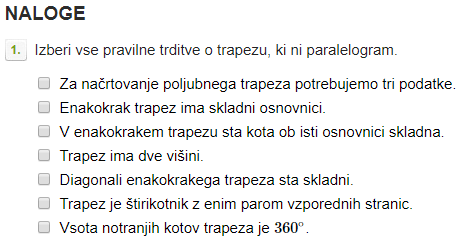 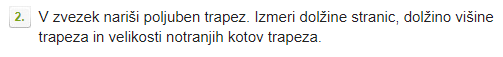 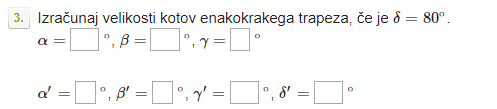 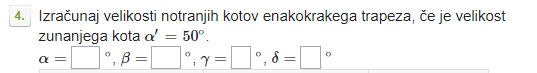 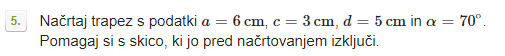 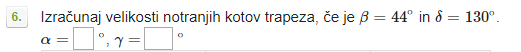 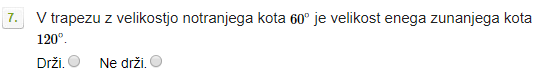 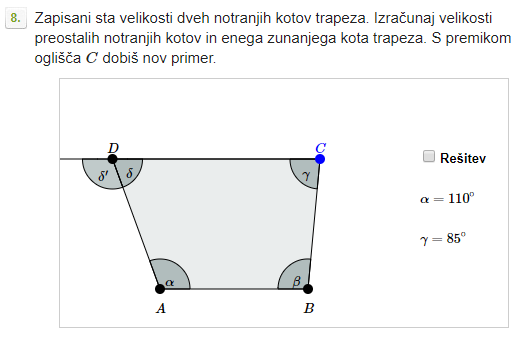 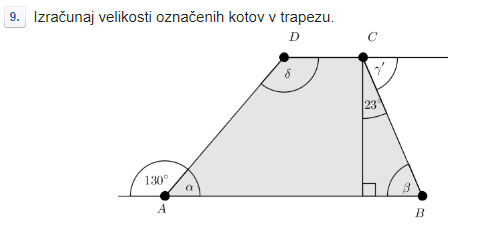 